SECRETARIA EXECUTIVA DO CONSELHO FEDERATIVO ESPÍRITA DE MINAS GERAIS - COFEMG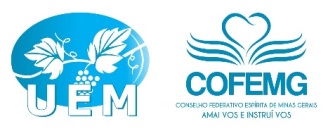 PAUTA DAS ATIVIDADES DA COMISSÃO REGIONAL SUL EM CAXAMBU	Sábado dia 23/09/17 - 14:00h às 20:00hPlenária:14:00h às 14:30h  – Leitura, Prece inicial e abertura 14:30h às 15:00h – Passagem evangélica 15:00h às 15:30 – Projeto “Vencer na vida e viver” – AIJ e ACSE15:30h às 16:30h –“Secretaria Executiva – Alinhamento de ideias” – Marcos Pessoa16:30h às 17:00h – LancheSala dos Dirigentes:17:00h às 20:00h Movimento de Unificação;Estratégias para a implementação do Movimento de Unificação;Qualificação dos trabalhadores;Fidelidade doutrinária;Captação de recursos para os CRE.Domingo dia 24/09/17 – 08:00h às 12:30h08:00h às 12:30hApresentar Plano de Ação das duas diretrizes traçadas no COFEMG de abril de 2017:                                                                                                                                                          1. O Trabalhador Espírita - Falta de conhecimento doutrinário e formação.
2. Movimento Espírita – Desconhecimento e necessidade de sua divulgação. Discutir sobre o Plano de Trabalho do Movimento Espírita (2018/2022)Verificar a forma de Inclusão dos presidentes das Casas espíritas nas Comissões Regionais;Discutir o Formato da apresentação das áreas no COFEMG;“Ainda que eu falasse as línguas dos homens e dos anjos, e não tivesse amor, seria como o metal que soa ou como o sino que tine.” I Corintios 13:1OBS: Pauta sujeita à alteração na distribuição dos horários.